<장애여성운동 기초강의> 참여 신청서위와 같이 장애여성공감에서 진행하는 <장애여성운동 기초강의>를 신청합니다.신청인: (인)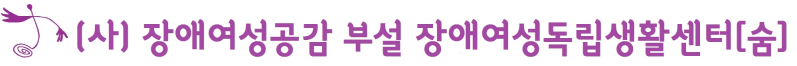 이 름생년월일년      월    일전화번호장애유무□ 무 □ 유(                                )보장구 사용 □ 무 □ 유 (                                   )참여 강의 *  참여하시는 강의를 표시해주세요.*  참여하시는 강의를 표시해주세요.*  참여하시는 강의를 표시해주세요.교육 참여 시 필요한 지원이 있으시면 적어주세요.□ 개인정보 취급 동의개인정보보호법 제15조 1항(개인정보의 수집 이용)에 의거하여 본인의 개인정보를 제공하는 것에 동의합니다. ( □ 예, □ 아니오 )- 수집목적 : 프로그램 참석 확인 및 회계처리- 수집항목 : 이름, 생년월일, 연락처, 장애유형